ПРОЕКТ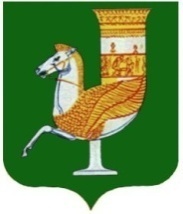 П О С Т А Н О В Л Е Н И ЕАДМИНИСТРАЦИИ   МУНИЦИПАЛЬНОГО  ОБРАЗОВАНИЯ «САДОВСКОЕ СЕЛЬСКОЕ ПОСЕЛЕНИЕ»От  «__» ________ 2022 года №__ с. СадовоеОб утверждении формы проверочных листов (списков контрольных вопросов)  при проведении плановых  проверок по муниципальному контролю в отношении юридических лиц, индивидуальных предпринимателей, с учетом требований, устанавливаемых Правительством Российской ФедерацииВ соответствии с Федеральным законом от 06.10.2003 №131-ФЗ «Об общих принципах организации местного самоуправления в Российской Федерации», в соответствии с Федеральным законом от 31.07.2020 № 248-ФЗ «О государственном контроле (надзоре) и муниципальном контроле в Российской Федерации», руководствуясь Постановлением Правительства Российской Федерации от 27.10.2021 №1844 «Об утверждении требований к разработке, содержанию, общественному обсуждению проектов форм проверочных листов, утверждению, применению, актуализации форм проверочных листов, а также случаев обязательного применения проверочных листов», Уставом муниципального образования «Садовское сельское поселение»  ПОСТАНОВЛЯЮ:1. Утвердить формы проверочных листов (списков контрольных вопросов) при проведении плановых проверок в отношении юридических лиц, индивидуальных предпринимателей по:-муниципальному контролю в сфере благоустройства на территории муниципального образования «Садовское сельское поселение», согласно приложению № 1;- муниципальному контролю на автомобильном транспорте и в дорожном хозяйстве на территории муниципального образования «Садовское сельское поселение» согласно приложению № 2.2. Опубликовать данное постановление в периодическом печатном издании МО «Садовское сельское поселение» и разместить на официальном сайте администрации в сети «Интернет».3.Обнародовать настоящее постановление в соответствии с Уставом МО «Садовское сельское поселение». 4.Контроль исполнения данного постановления оставляю за собой.5. Настоящее постановление вступает в силу с момента его обнародования. Глава МО 
«Садовское сельское поселение»                                                                             С.Н.Камышан                  М. П.Приложение №1к постановлению  администрации МО «Садовское сельское поселение» от __.__.2022 г. № _______________________________________________________________________ (оформляется на бланке администрации МО «Садовское сельское поселение» Красногвардейского муниципального района Республики Адыгея)Утвержден постановлением администрацииМО «Садовское сельское поселение» от __.__.2022 г. № __Проверочный лист(список контрольных вопросов) при проведении плановых проверокпо муниципальному контролю в сфере благоустройства на территории муниципального образования «Садовское сельское поселение»1.Наименование  органа  муниципального   контроля:   администрация   муниципального образования «Садовское сельское поселение» Красногвардейского муниципального района Республики Адыгея 2.Приказ о проведении плановой проверки от _____________ № __________.3.Учетный  номер  плановой проверки и дата присвоения учетного номерапроверки в едином реестре проверок: __________________________________________. 4.Место проведения плановой проверки с заполнением проверочного листа и   (или)  указание  на  используемые  юридическим  лицом  производственные объекты: _________________________________________________________________________________________________________________________________________________________________.5.Наименование юридического лица, фамилия, имя, отчество (последнее -при     наличии)    индивидуального    предпринимателя,    ИНН: _________________________________________________________________________________________________________________________________________________________________________________________________________________________________________________________________________________.6.  Должность  (и),  фамилия,  имя,  отчество (последнее - при наличии) должностного (ых) лица (лиц), проводящего (их) плановую проверку: ___________________________________________________________________________________________________________________________________________________________________________________________________________________________________________________________________________________.7.  Перечень  вопросов,  отражающих содержание обязательных требований, ответы  на которые однозначно свидетельствуют о соблюдении или несоблюдении юридическим лицом, индивидуальным предпринимателем обязательных требований, составляющих предмет проверки:Приложение №2к постановлению  администрации МО «Садовское сельское поселение» от __.__.2022 г. № ______________________________________________________________________________(оформляется на бланке администрации МО «Садовское сельское поселение» Красногвардейского муниципального района Республики Адыгея)Утвержден постановлением администрацииМО «Садовское сельское поселение» от __.__.2022 г. № __Проверочный лист(список контрольных вопросов) при проведении плановых проверокпо муниципальному контролю на автомобильном транспорте и в дорожном хозяйстве на территории муниципального образования «Садовское сельское поселение»  1.Наименование  органа  муниципального   контроля:   администрация   муниципального образования «Садовское сельское поселение» Красногвардейского муниципального района Республики Адыгея 2.Приказ о проведении плановой проверки от _____________ № __________.3.Учетный  номер  плановой проверки и дата присвоения учетного номерапроверки в едином реестре проверок: __________________________________________. 4.Место проведения плановой проверки с заполнением проверочного листа и   (или)  указание  на  используемые  юридическим  лицом  производственные объекты: _________________________________________________________________________________________________________________________________________________________________.5.Наименование юридического лица, фамилия, имя, отчество (последнее -при     наличии)    индивидуального    предпринимателя,    ИНН: _________________________________________________________________________________________________________________________________________________________________________________________________________________________________________________________________________________.6.  Должность  (и),  фамилия,  имя,  отчество (последнее - при наличии) должностного (ых) лица (лиц), проводящего (их) плановую проверку: ___________________________________________________________________________________________________________________________________________________________________________________________________________________________________________________________________________________.7.  Перечень  вопросов,  отражающих содержание обязательных требований, ответы  на которые однозначно свидетельствуют о соблюдении или несоблюдении юридическим лицом, индивидуальным предпринимателем обязательных требований, составляющих предмет проверки:№п/пПеречень вопросовРеквизиты правового акта,содержащего обязательные требованияВарианты ответаВарианты ответаВарианты ответа№п/пПеречень вопросовРеквизиты правового акта,содержащего обязательные требованияданетнетребуется1.Обеспечивается ли доступ маломобильных групп населения к зданиям, сооружениям, строениям, а также земельным участкам?пункт 2.3. раздела 2 Правил благоустройства территории муниципального образования «Садовское сельское поселение» утвержденных решением Совета народных депутатов Садовского сельского поселения от 31.08.2017 № 382.Имеются ли заключенные договоры:- с региональным оператором по обращению с твердыми коммунальными отходами на обращение с твердыми коммунальными отходами;- со специализированными организациями, осуществляющими сбор, транспортирование, обработку, утилизацию, обезвреживание, размещение отходов производства и потребления?пункты 3.4.2, 3.5, 3.6. раздела 3 Правил благоустройства территории муниципального образования «Садовское сельское поселение»   утвержденных решением Совета народных депутатов Садовского сельского поселения от 31.08.2017 № 38 3Имеются ли оборудованные контейнерные площадки для установки контейнеров и (или) бункеров – накопителей для накопления отходов?пункт 3.6.5.3.-3.6.5.5. раздела 3 Правил благоустройства территории муниципального «Садовское сельское поселение» утвержденных решением Совета народных депутатов Садовского сельского поселения от 31.08.2017 № 384.Соблюдается ли расстояние от границ детских площадок:- до контейнерных площадок?- до  жилых домов?пункт 3.6.5. раздела 3 Правил благоустройства территории муниципального образования «Садовское сельское поселение» утвержденных решением Совета народных депутатов Садовского сельского поселения от 31.08.2017 № 385.Соблюдаются ли требования к обустройству строительных  площадок?раздел 8 Правил благоустройства территории муниципального образования «Садовское сельское поселение» утвержденных решением Совета народных депутатов Садовского сельского поселения от 31.08.2017 № 386.Осуществляется ли самовольная установка рекламных конструкций в нарушение законодательства о рекламе?пункт 3.12. раздела 3 Правил благоустройства территории муниципального образования «Садовское сельское поселение» утвержденных решением Совета народных депутатов Садовского сельского поселения от 31.08.2017 № 387Осуществляется ли размещение объектов различного назначения на газонах, цветниках, детских, спортивных площадках, пешеходных дорожках, зеленых насаждениях, в арках зданий, на тротуарах, загрузочных площадках мест для сбора и временного хранения ТКОпункты 2.4.6, 2.4.7 раздела 2 Правил благоустройства территории муниципального «Садовское сельское поселение» утвержденных решением Совета народных депутатов Садовского сельского поселения от 31.08.2017 № 388.Соблюдаются ли требования по оформлению и размещению вывесок на зданиях, сооружениях?пункты 3.12.4-3.12.16 раздела 3 Правил благоустройства территории муниципального образования «Садовское сельское поселение» утвержденных решением Совета народных депутатов Садовского сельского поселения от 31.08.2017 № 389.Выполняются ли требования по организации и порядку проведения земляных работ на территории Садовского сельского поселения? раздел 5 Правил благоустройства территории муниципального образования «Садовское сельское поселение» утвержденных решением Совета народных депутатов Садовского сельского поселения от 31.08.2017 № 3810Осуществляется ли перевозка грунта, мусора, сыпучих строительных материалов, листвы, отходов деревообрабатывающих материалов без покрытия их материалом, исключающим загрязнение  дорог и причинение транспортируемыми отходами вреда здоровью людей и окружающей средепункты 3.16.3-3.16.5 раздела 3 Правил благоустройства территории муниципального образования «Садовское сельское поселение» утвержденных решением Совета народных депутатов Садовского сельского поселения от 31.08.2017 № 3811.Соблюдается ли особенность уборки территории населенных пунктов Садовского сельского поселения  в весенне-летний период?Пп. а) пункта 3.2. раздел 3 Правил благоустройства территории муниципального образования «Садовское сельское поселение» утвержденных решением Совета народных депутатов Садовского сельского поселения от 31.08.2017 № 3812.Соблюдается ли особенность уборки территории населенных пунктов Садовского сельского поселения в осенне - зимний период?пункт 3.8. раздела 3 Правил благоустройства территории муниципального образования «Садовское сельское поселение» утвержденных решением Совета народных депутатов Садовского сельского поселения от 31.08.2017 № 38________________________                             _____________                       _____________________________(должность лица, заполнившего                                             (подпись)                                     (фамилия, имя, отчество (при наличии) лица,проверочный лист)                                                                                                                           заполнившего проверочный лист)№ п/пПеречень вопросовРеквизиты правового акта, содержащего обязательные требованияВарианты ответаВарианты ответаВарианты ответа№ п/пПеречень вопросовРеквизиты правового акта, содержащего обязательные требованияданетне требуется1.Соблюдаются ли состав и требования к содержанию разделов проектной документации автомобильных дорог, их участков, состав и требования к содержанию разделов проектной документации автомобильных дорог, их участков применительно к отдельным этапам строительства, реконструкции автомобильных дорог, их участков, а также состав и требования к содержанию разделов проектной документации автомобильных дорог, их участков, представляемой на экспертизу проектной документации и в органы государственного строительного надзора?пункт 2 статьи 16 Федерального закона от 08.11.2007 №257-ФЗ «Об автомобильных дорогах и о дорожной деятельности в Российской Федерации и о внесении изменений в отдельные законодательные акты Российской Федерации»2.Согласовано ли разрешение на строительство, реконструкцию автомобильных дорог органом местного самоуправления?пункт 3 статьи 16 Федерального закона от 08.11.2007 №257-ФЗ «Об автомобильных дорогах и о дорожной деятельности в Российской Федерации и о внесении изменений в отдельные законодательные акты Российской Федерации»3.Соблюдается ли состав работ по ремонту автомобильных дорог?пункт 4 статьи 16 Федерального закона от 08.11.2007 №257-ФЗ «Об автомобильных дорогах и о дорожной деятельности в Российской Федерации и о внесении изменений в отдельные законодательные акты Российской Федерации»;приказ Минтранса России от 16.11.2012 №402 «Об утверждении Классификации работ по капитальному ремонту, ремонту и содержанию автомобильных дорог»4.Осуществляется ли содержание автомобильных дорог в соответствии с требованиями технических регламентов в целях обеспечения сохранности автомобильных дорог, а также организации дорожного движения, в том числе посредством поддержания бесперебойного движения транспортных средств по автомобильным дорогам и безопасных условий такого движения?пункты 1, 2 статьи 17 Федерального закона от 08.11.2007 №257-ФЗ «Об автомобильных дорогах и о дорожной деятельности в Российской Федерации и о внесении изменений в отдельные законодательные акты Российской Федерации»5.Соблюдается ли состав работ по содержанию автомобильных дорог?пункт 3 статьи 17 Федерального закона от 08.11.2007 № 257-ФЗ «Об автомобильных дорогах и о дорожной деятельности в Российской Федерации и о внесении изменений в отдельные законодательные акты Российской Федерации»;приказ Минтранса России от 16.11.2012 №402 «Об утверждении Классификации работ по капитальному ремонту, ремонту и содержанию автомобильных дорог»6.Осуществляется ли ремонт автомобильных дорог в соответствии с требованиями технических регламентов в целях поддержания бесперебойного движения транспортных средств по автомобильным дорогам и безопасных условий такого движения, а также обеспечения сохранности автомобильных дорог?пункт 1 статьи 18 Федерального закона от 08.11.2007 № 257-ФЗ «Об автомобильных дорогах и о дорожной деятельности в Российской Федерации и о внесении изменений в отдельные законодательные акты Российской Федерации»7.Осуществляется ли прокладка, перенос или переустройство инженерных коммуникаций, их эксплуатация в границах полосы отвода автомобильной дороги на основании договора, заключаемого владельцами таких инженерных коммуникаций с владельцем автомобильной дороги?пункт 2 статьи 19 Федерального закона от 08.11.2007 №257-ФЗ «Об автомобильных дорогах и о дорожной деятельности в Российской Федерации и о внесении изменений в отдельные законодательные акты Российской Федерации»8.Осуществляется ли прокладка, перенос, переустройство, эксплуатация инженерных коммуникаций в границах полос отвода и придорожных полос автомобильных дорог в соответствии с техническими требованиями и условиями, установленными договором между владельцами автомобильных дорог и инженерных коммуникаций?пункт 2 статьи 19 Федерального закона от 08.11.2007 № 257-ФЗ «Об автомобильных дорогах и о дорожной деятельности в Российской Федерации и о внесении изменений в отдельные законодательные акты Российской Федерации»9.Выдано ли органом местного самоуправления разрешение на строительство в случае прокладки, переноса, переустройства инженерных коммуникаций в границах придорожных полос автомобильной дороги?пункт 5 статьи 19 Федерального закона от 08.11.2007 №257-ФЗ «Об автомобильных дорогах и о дорожной деятельности в Российской Федерации и о внесении изменений в отдельные законодательные акты Российской Федерации»10.Осуществляется ли размещение объектов дорожного сервиса в границах полосы отвода автомобильной дороги в соответствии с документацией по планировке территории и требованиями технических регламентов?пункт 1 статьи 22 Федерального закона от 08.11.2007 №257-ФЗ «Об автомобильных дорогах и о дорожной деятельности в Российской Федерации и о внесении изменений в отдельные законодательные акты Российской Федерации»11.Не ухудшают ли объекты дорожного сервиса видимость на автомобильной дороге, другие условия безопасности дорожного движения, а также условия использования и содержания автомобильной дороги и расположенных на ней сооружений и иных объектов?пункт 3 статьи 22 Федерального закона от 08.11.2007 № 257-ФЗ «Об автомобильных дорогах и о дорожной деятельности в Российской Федерации и о внесении изменений в отдельные законодательные акты Российской Федерации»12.Выдано ли органом местного самоуправления при строительстве, реконструкции объектов дорожного сервиса, размещаемых в границах полосы отвода автомобильной дороги федерального, регионального или межмуниципального либо местного значения, разрешение на строительство?пункт 4 статьи 22 Федерального закона от 08.11.2007 №257-ФЗ «Об автомобильных дорогах и о дорожной деятельности в Российской Федерации и о внесении изменений в отдельные законодательные акты Российской Федерации»13.Оборудованы ли объекты дорожного сервиса стоянками и местами остановки транспортных средств, а также подъездами, съездами и примыканиями в целях обеспечения доступа к ним с автомобильной дороги?пункт 6 статьи 22 Федерального закона от 08.11.2007 №257-ФЗ «Об автомобильных дорогах и о дорожной деятельности в Российской Федерации и о внесении изменений в отдельные законодательные акты Российской Федерации»14.Осуществляется ли в границах полос отвода автомобильной дороги выполнение работ, не связанных со строительством, с реконструкцией, капитальным ремонтом, ремонтом и содержанием автомобильной дороги, а также с размещением объектов дорожного сервиса?пункт 3 статьи 25 Федерального закона от 08.11.2007 №257-ФЗ «Об автомобильных дорогах и о дорожной деятельности в Российской Федерации и о внесении изменений в отдельные законодательные акты Российской Федерации»15.Размещены ли в границах полос отвода автомобильной дороги здания, строения, сооружения и другие объекты, не предназначенные для обслуживания автомобильной дороги, ее строительства, реконструкции, капитального ремонта, ремонта и содержания и не относящиеся к объектам дорожного сервиса?пункт 3 статьи 25 Федерального закона от 08.11.2007 № 257-ФЗ «Об автомобильных дорогах и о дорожной деятельности в Российской Федерации и о внесении изменений в отдельные законодательные акты Российской Федерации»16.Производится ли в границах полос отвода автомобильной дороги распашка земельных участков, покос травы, осуществление рубок и повреждение лесных насаждений и иных многолетних насаждений, снятие дерна и выемка грунта, за исключением работ по содержанию полосы отвода автомобильной дороги или ремонту автомобильной дороги, ее участков?пункт 3 статьи 25 Федерального закона от 08.11.2007 № 257-ФЗ «Об автомобильных дорогах и о дорожной деятельности в Российской Федерации и о внесении изменений в отдельные законодательные акты Российской Федерации»17.Согласовано ли в письменной форме владельцем автомобильной дороги строительство, реконструкция в границах придорожных полос автомобильной дороги объектов капитального строительства, объектов, предназначенных для осуществления дорожной деятельности, объектов дорожного сервиса, установка рекламных конструкций, информационных щитов и указателей?пункт 8 статьи 26 Федерального закона от 08.11.2007 № 257-ФЗ «Об автомобильных дорогах и о дорожной деятельности в Российской Федерации и о внесении изменений в отдельные законодательные акты Российской Федерации»18.Содержит ли письменное согласие технические требования и условия, подлежащие обязательному исполнению лицами, осуществляющими строительство, реконструкцию в границах придорожных полос автомобильной дороги объектов капитального строительства, объектов, предназначенных для осуществления дорожной деятельности, объектов дорожного сервиса, установку рекламных конструкций, информационных щитов и указателей?пункт 8 статьи 26 Федерального закона от 08.11.2007 № 257-ФЗ «Об автомобильных дорогах и о дорожной деятельности в Российской Федерации и о внесении изменений в отдельные законодательные акты Российской Федерации»________________________                             _____________                       _____________________________(должность лица, заполнившего                                             (подпись)                                     (фамилия, имя, отчество (при наличии) лица,проверочный лист)                                                                                                                           заполнившего проверочный лист)